          Документы, предоставляемые в территориальную психолого-медико-педагогическую комиссию для обследования учащегося образовательной организации: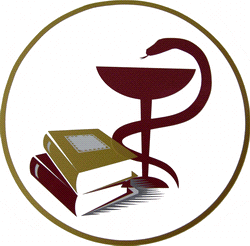 Психолого-педагогическая характеристика учащегося, отражающая данные о продолжительности его обучения в школе.Личное дело учащегося с подробным анализом успеваемости и поведения; мероприятия, проведенные в целях повышения его успеваемости (индивидуальная помощь, лечение и др.).Заключение консилиума образовательной организации.Направление образовательной организации в территориальную ПМПК.Письменные работы учащегося (по русскому языку и математике). Подробная выписка из истории развития ребенка от педиатра об общем состоянии развития ребенка.Справка от невролога, психиатра, с обоснованным медицинским диагнозом и характеристикой умственного развития.Заключения:- отоларинголога о состоянии слуха;- офтальмолога о состоянии зрения;- логопеда о состоянии речи.Свидетельство о рождении ребенка и паспорт родителя.     Документы, предоставляемых в территориальную психолого-медико-педагогическую комиссию для обследования воспитанника дошкольной образовательной организации:Психолого-педагогическая характеристика на ребенка (воспитанника ДОУ) , отражающая данные о продолжительности его обучения в ДОУ.Заключение консилиума дошкольной образовательной организации на ребенка.Направление дошкольной образовательной организации в территориальную ПМПК.Творческие работы ребенка (воспитанника ДОУ). Подробная выписка из истории развития ребенка от педиатра об общем состоянии развития ребенка. Справка от невролога, психиатра, с обоснованным медицинским диагнозом и характеристикой умственного развития.Заключения:- отоларинголога о состоянии слуха;- офтальмолога о состоянии зрения;- логопеда о состоянии речи.Свидетельство о рождении ребенка (и копия), паспорт родителя. 